КОМИТЕТ ПО ЭКОНОМИЧЕСКИМ, СОЦИАЛЬНЫМИ КУЛЬТУРНЫМ ПРАВАМРАССМОТРЕНИЕ ДОКЛАДОВ, ПРЕДСТАВЛЕННЫХ ГОСУДАРСТВАМИ-УЧАСТНИКАМИ В СООТВЕТСТВИИ СО СТАТЬЯМИ 16 И 17 ПАКТАЗаключительные замечания Комитета по экономическим, социальными культурным правамГРУЗИЯ1.	Комитет рассмотрел первоначальный доклад Грузии об осуществлении Международного пакта об экономических, социальных и культурных правах (E/1990/5/Add.37) на своих 3, 4 и 5-м заседаниях, состоявшихся 26 и 27 апреля 2000 года, и на своем 21-м заседании, состоявшемся 9 мая 2000 года, и принял следующие заключительные замечания.А.	Введение2.	Комитет приветствует представление первоначального доклада государством-участником, а также письменные ответы на перечень вопросов, препровожденные его делегацией, в состав которой входили высокопоставленные должностные лица из различных министерств.  Комитет с особым удовлетворением отмечает конструктивный характер диалога, проведенного с делегацией, ее готовность ответить на дополнительные вопросы и сообщить имеющиеся дополнительные сведения, а также откровенность при ответах на вопросы.  Доклад государства-участника в целом был представлен в соответствии с руководящими принципами, установленными Комитетом.В.	Позитивные аспекты3.	Комитет отмечает намерение государства-участника обеспечить поощрение прав человека и соблюдение соответствующих международных норм путем ратификации большинства международных договоров по правам человека, а также различных международных конвенций по вопросам труда после достижения независимости.  Кроме того, Комитет принимает к сведению усилия правительства Грузии по осуществлению прав, закрепленных в Пакте.  Комитет отмечает, в частности, заявление делегации о том, что правительство Грузии намеревается ратифицировать Конвенцию о минимальных нормах социального обеспечения, 1952 (№ 102) и Конвенцию о равноправии в области социального обеспечения, 1962 (№ 118) Международной организации труда, которые касаются вопросов социальной защиты трудящихся.4.	Комитет с удовлетворением отмечает, что правительство Грузии стремится к сотрудничеству с различными международными организациями, такими, как Программа развития Организации Объединенных Наций, МОТ, Всемирная организация здравоохранения, Всемирный банк и Международный валютный фонд, а также с региональными организациями, такими, как Организация по безопасности и сотрудничеству в Европе, в деле реализации прав, предусмотренных в Пакте, и в частности в решении проблемы нищеты.5.	Комитет также приветствует тот факт, что государство-участник создало правительственные органы, занимающиеся вопросами прав человека, такие, как институт национального уполномоченного по правам человека и Комитет по правам человека парламента Грузии.C.	Факторы и трудности, препятствующие осуществлению Пакта6.	Комитет понимает, что в настоящее время правительство Грузии сталкивается с трудностями, которые в целом характерны для стран с переходной экономикой.  Для того чтобы реформировать систему социального обеспечения и пособий, рынок труда и сектор занятости, системы здравоохранения и просвещения требуются серьезные экономические и политические преобразования.  В этой связи Комитет также признает проблемы, связанные с урегулированием государством-участником внутренних конфликтов в некоторых регионах страны, которые серьезно мешают усилиям государства-участника по более полному обеспечению прав человека для всех граждан страны.D.	Основные проблемы, вызывающие обеспокоенность7.	Комитет обеспокоен серьезной проблемой нищеты, стоящей перед правительством Грузии.  Несмотря на предпринимаемые государством-участником усилия, средний минимальный уровень оплаты труда все еще является недостаточным для обеспечения надлежащего уровня жизни значительной части населения Грузии.8.	Кроме того, Комитет выражает свою обеспокоенность в связи с тем, что некоторых мер, принимаемых в целях борьбы с нищетой, недостаточно.  Деятельность, направленная на сокращение масштабов нищеты, как представляется, регулируется не совсем эффективно на этапах разработки политики и практического осуществления, в частности в области реформы систем пенсионного обеспечения и налогообложения.  Переходному процессу мешает нехватка четко определенных руководящих принципов и показателей.9.	В целом Комитет отмечает, что статистические данные, представленные правительством, недостаточно достоверны для того, чтобы провести четкий анализ и оценку различных рассматриваемых проблем, таких, как масштабы нищеты в стране, а также определить фактический прожиточный минимум и реальную черту бедности.10.	Комитет считает, что отсутствие статистических данных о бюджетных трансфертах на цели образования и здравоохранения с центрального на местный уровень делает невозможным получение точной картины о реальном положении дел в этих областях.11.	Комитет с обеспокоенностью отмечает также факт несвоевременной выплаты заработной платы трудящимся в различных отраслях экономики Грузии.12.	Комитет выражает также свою обеспокоенность по поводу отсутствия законодательных положений, обеспечивающих доступ инвалидов к рынку труда.13.	Комитет с обеспокоенностью отмечает, что женщины в большей степени, чем мужчины, страдают от безработицы и что они недопредставлены в общем составе рабочей силы, особенно на государственной службе, включая парламент.14.	Кроме того, Комитет обеспокоен тем, что национальный план действий, направленный на устранение неравенства, с которым сталкиваются женщины в экономической и социальной сферах, еще не осуществлен государством-участником.15.	Комитет с обеспокоенностью отмечает неадекватный и недостаточно полный характер законов, затрагивающих проблемы насилия в отношении женщин и сексуальных посягательств на рабочем месте.16.	Комитет с обеспокоенностью отмечает также рост числа детей, занимающихся попрошайничеством на улицах, и то, что многие из них вовлекаются взрослыми в различные виды преступной деятельности.17.	Комитет высказывает сожаление в связи с тем, что из-за того, что государство-участник представило недостаточно данных о положении с обеспечением жильем, в том числе о количестве случаев принудительных выселений, невозможно составить четкую и целостную картину ситуации в данных вопросах.  Кроме того, Комитет сожалеет о том, что не найдено удовлетворительного решения проблем, касающихся внутренне перемещенных лиц.18.	Комитет с обеспокоенностью отмечает ограниченную осведомленность широкой общественности по вопросам репродуктивного здоровья в целом, и в частности в отношении наличия и применения средств контрацепции.19.	По поводу образования Комитет с обеспокоенностью отмечает, что в новой учебной программе для средней школы, как представляется, прослеживается несбалансированность между количеством времени, выделяемым на военную подготовку (три занятия) и изучение "основ правоведения" (одно занятие).Е.	Предложения и рекомендации20.	Комитет отмечает заявление государства-участника о том, что борьба с нищетой является его основной задачей.  Применительно к проводимой политике и принятым мерам Комитет призывает государство-участник руководствоваться обязательствами, вытекающими из Пакта, а также рекомендациями, изложенными в настоящих заключительных замечаниях.21.	Комитет рекомендует, чтобы в своих усилиях, направленных на более эффективное осуществление экономических, социальных и культурных прав в Грузии, государство-участник по-прежнему обращалось за международной технической помощью согласно положениям статьи 23 Пакта.22.	Кроме того, Комитет рекомендует государству-участнику в полной мере исходить из своих международных обязательств в области прав человека при реализации проектов технического сотрудничества и других соглашений с международными организациями.  Комитет также настоятельно призывает государство-участник принимать во внимание разнообразные подходы, разработанные различными международными организациями, например подход ПРООН к развитию человеческого потенциала.23.	Комитет поддерживает предложение, высказанное в Докладе ПРООН 1999 года о развитии человеческого потенциала в отношении Грузии и касающееся того, чтобы не изменять порог бедности в соответствии с предложениями, полученными государством-участником, поскольку такое изменение неверно отражало бы проблему нищеты в стране.  В этой связи Комитет настоятельно призывает государство-участник принять надлежащие меры для обеспечения того, чтобы минимальная заработная плата была достаточной для удовлетворения основных потребностей трудящихся и членов их семей.24.	Комитет рекомендует государству-участнику принять меры по исправлению положения, с тем чтобы обеспечить своевременную выплату заработной платы трудящимся в различных отраслях экономики.25.	Комитет рекомендует также государству-участнику принять соответствующие законодательные положения для обеспечения более широкого доступа инвалидов на рынок труда.26.	Признавая, что государство-участник располагает ограниченными ресурсами, Комитет предлагает принять меры с учетом главных приоритетов, таких, как меры по устранению существующего неравенства между мужчинами и женщинами на государственной службе, а также разработка национального плана действий в области прав человека.  В этой связи Комитет отмечает возможность запрашивать международную техническую помощь, касающуюся такой деятельности, у Управления Верховного комиссара по правам человека (УВКПЧ) и ПРООН.27.	Комитет настоятельно призывает государство-участник начать постепенное осуществление национального плана действий в отношении женщин.  Кроме того, Комитет настоятельно рекомендует государству-участнику принять эффективные меры по борьбе с насилием в отношении женщин, в том числе путем принятия соответствующих законодательных актов.28.	К государству-участнику обращается настоятельный призыв проявить больше заботы в отношении растущего числа детей, занимающихся попрошайничеством на улице, и принять соответствующие меры для решения этой проблемы.29.	Комитет рекомендует государству-участнику принять меры по созданию условий, которые позволили бы внутренне перемещенным лицам возвратиться на места их прежнего проживания.30.	Комитет рекомендует государству-участнику принять меры, направленные на улучшение осведомленности населения в вопросах репродуктивного здоровья.  В этой связи правительство могло бы обратиться за консультативными услугами и помощью к международным организациям, таким, как ВОЗ, ЮНАИДС и Фонд Организации Объединенных Наций в области народонаселения.31.	Применительно к учебной программе средней школы Комитет рекомендует государству-участнику обеспечить соответствующую сбалансированность между временем, отводимым военной подготовке, и временем, отводимым гражданским дисциплинам, в том числе "основам правоведения".32.	Комитет просит государство-участник включить в свой второй периодический доклад, касающийся осуществления Пакта, всю имеющуюся информацию о любых принятых мерах и достигнутом прогрессе, в частности в связи с предложениями и рекомендациями, изложенными Комитетом в настоящих заключительных замечаниях.-----ОРГАНИЗАЦИЯОБЪЕДИНЕННЫХ НАЦИЙE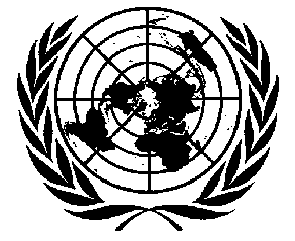 1ЭКОНОМИЧЕСКИЙИ СОЦИАЛЬНЫЙ СОВЕТDistr.E/C.12/1/Add.4223 May 2000RUSSIANOriginal:  